ŚRODATemat kompleksowy  : Wiosenne powroty1.   Przypominamy sobie piosenkę  „Poszła żabka po wodę”Poszła żabka po wodę do zimnego zdroju,za nią bociek rach-ciach-ciach nie dał jej spokoju.Powiedz żabko gdzie idziesz, to cię odprowadzę, a pod twoim okienkiem białą różę wsadzę.Jak ta biała zakwitnie, posądzę czerwoną,jak czerwona przekwitnie będziesz moja żoną. 2. Wykonujemy żabi taniec do piosenki Śpiewające Brzdące - My jesteśmy żabki
https://www.youtube.com/watch?v=bSvnVcfC3-s3. Pokoloruj i wytnij maskę żabki.  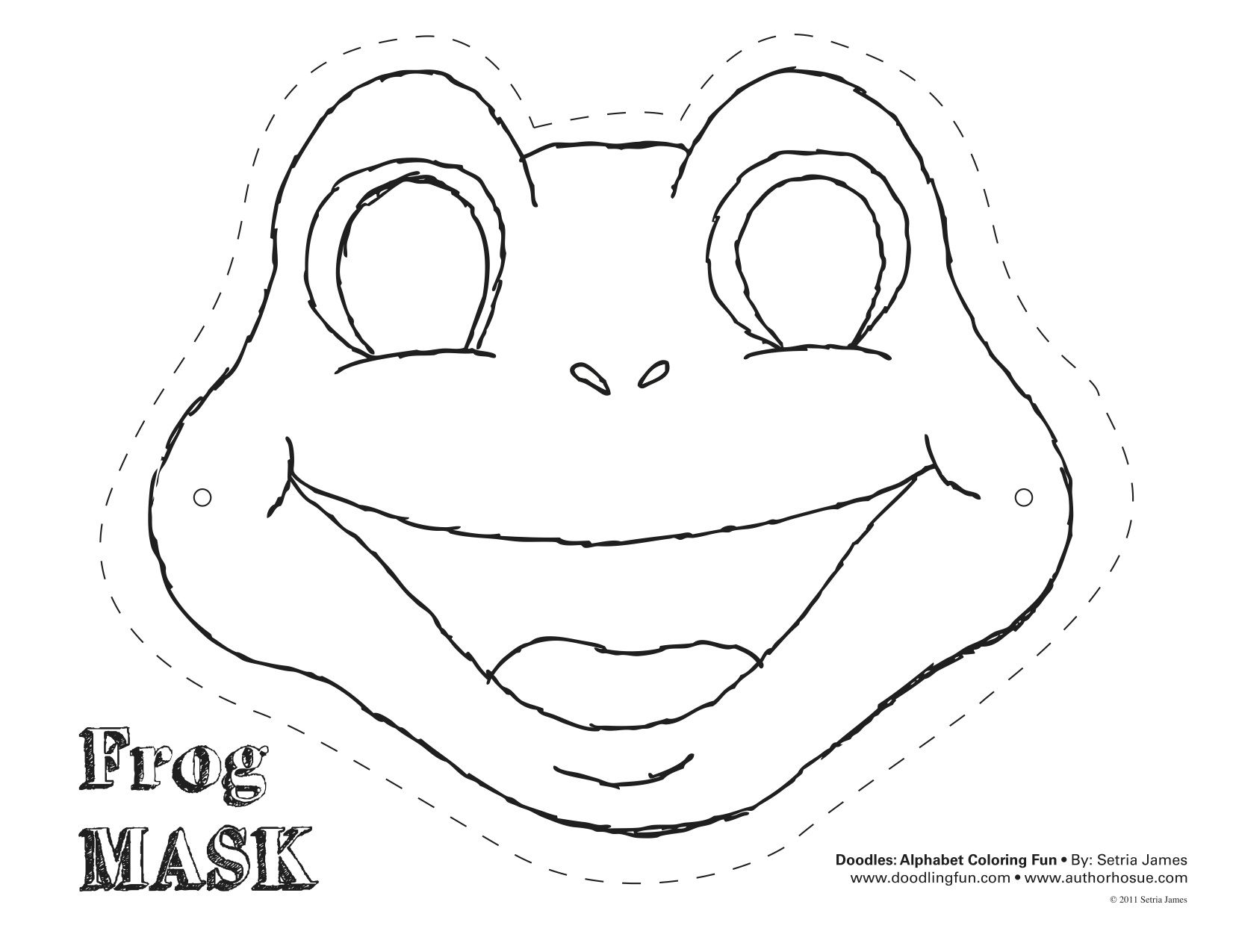 